TOWN OF 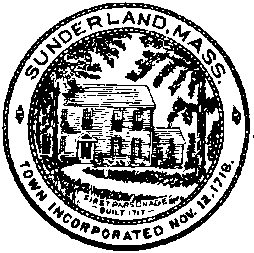 BOARD OF SELECTMENPHONE:  (413) 665-1441FAX:  (413) 665-1446TO:		The Residents of Sunderland, and All Interested PartiesFROM:	Board of SelectmenSUBJECT:	Community Pathways Committee VacancyDATE:		February 8, 2018The Board of Selectmen is accepting applications from residents interested in serving on the Community Pathways Committee.Letters of interest may be submitted via email to selectmen@townofsunderland.us This appointment will be made at the Selectmen’s meeting on February 26, 2018.POSTED:  2/8/18TIME:  12:05 P.M